Môj Jedálny lístok RaňajkyHrianky s avokádovou nátierkou 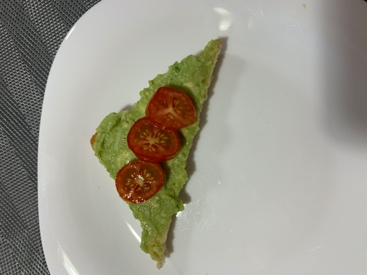 Suroviny: toastový chlieb, cherry paradajky, avokádo, cesnak, soľObedKarfiolová polievka so strúhanou mrkvou, zelerom a syrom 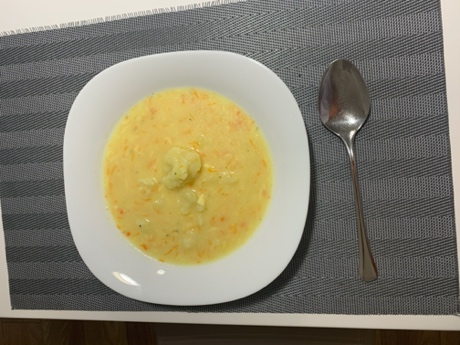 Suroviny: karfiol, mrkva, zeler, voda, maslo, hladká múka, mlieko, syr na strúhanie, soľ, čierne korenieLosos na masle s varenými zemiakmi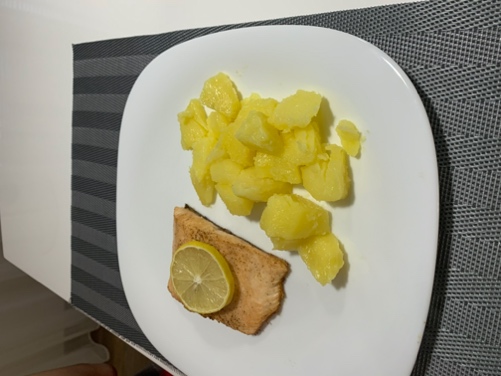 Suroviny: zemiaky, losos, maslo, citrón, soľ, čierne korenieVečeraPoľný šalát s balkánskym syrom, cherry paradajkami a kuracie prsia na grile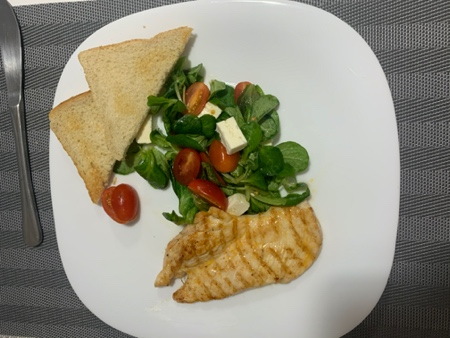 Suroviny: kuracie prsia, soľ, čierne korenie, olivový olej, poľný šalát, balkánsky syr, cherry paradajky, citrón, toastový chlieb CHÉMIA Biogénne prvkyToastový chlieb: sodík, zinok, fosforCherry paradajky: draslík, zinok, chróm, sodík, horčík, fosfor, železo Avokádo: draslík Cesnak: síra, chrómSoľ: sodíkKarfiol: sodík, vápnikMrkva: sodík, vápnikZeler: chlórVoda: vodík, kyslík, chlórMaslo: selén, draslík, sodíkHladká múka: mangán, horčík, chrómMlieko: vápnik, draslík, chrómSyr na strúhanie: sodík, draslíkČierne korenie: chrómZemiaky: molybdén, draslík, železoLosos: sodík, selén, draslík	Citrón: vápnik, sodík, draslík, meď, železo, horčík, mangán, zinok Kuracie prsia: draslíkOlivový olej: síra, draslík, zinok, chróm, selénPoľný šalát: chróm, železoBalkánsky syr: draslík, sodíkSodík: zúčastňuje sa na životne dôležitých procesochnedostatok – poruchy vodného režimu, depresie, svalové kŕče,...Zinok:súčasť enzýmov, podporuje činnosť mozgu (zabezpečuje duševnú sviežosť)nedostatok – spomalený rast, zníženie imunity, nepravidelná menštruácia,...Fosfor:nevyhnutný pre kvalitné kosti a zubypodporuje zrážanlivosť krvipotrebný pre správnu činnosť ľudského organizmunedostatok – bolesť hlavy, telesná únava, svrbenie kože, zubná kazivosť,... Draslík:prenos nervových vzruchov, znižuje krvný tlak, pôsobí diuretickynedostatok – poruchy činnosti svalov a krvného obehu, tráviace ťažkosti,...Železo: súčasť hemoglobínu, potrebný pre rastnedostatok – znížený počet červených krviniek, nižšia výkonnosť, nevoľnosť,...Chróm: metabolizmus cukrovnedostatok – obrovská chuť na sladké, slabosť, únava,... Selén:sexuálne zdravie, posilňuje imunitný systémnedostatok – znížená výkonnosť a celková slabosť, znížená imunita,... Síra:zdravé kosti, kĺby a šľachynedostatok – bolesti a zápaly svalov a opornej sústavy,...  Mangán:pomocník pri metabolických procesoch, chráni nás pred vysokým krvným tlakom a vysokou hladinou cholesterolu, podporuje tvorbu materského mliekanervové poruchy, poruchy reprodukčných funkcií, srdcové problémy, kožné ochorenia, lámavosť zubov, ochorenia prsníkov, podráždenosť, kŕčeMeď:tvorba kolagénu, enzýmov, bielych krviniek, ovplyvňuje sfarbenie pokožky a zdravie vlasovnedostatok – anémia, poruchy zraku, predčasné šedivenie a vypadávanie vlasov, poruchy srdcového rytmu, zvýšený krvný tlak,...Molybdén:dôležitý pre látkovú premenu v organizmenedostatok – neurologické problémy, mentálna retardácia, u deti môže nastať aj smrť,...Horčík:znižuje krvný tlak, tvorba ochranných látok, prevencia cukrovkynedostatok – horší priebeh ochorení, ochabnuté svaly, obličkové kamene,...Vápnik:základ zubov a kostí, znižuje krvný tlaknedostatok – bolesti kĺbov, ekzémy, búšenie srdca, vysoký krvný tlak, depresie,...FYZIKAENER. HOD. + 10 TyPOVToastový chlieb: 265 kcal/100gCherry paradajky: 21,53 kcal/100g Avokádo: 248,09 kcal/ 100gCesnak: 127,27 kcal/ 100gSoľ: 0 kcalKarfiol: 24,9 kcal/ 100gMrkva: 41,3 kcal/ 100gZeler: 12,67 kcal/ 100gVoda: 0 kcalMaslo: 743 kcal/100 gHladká múka: 358kcal/100gMlieko: 65 kcal/ 100mlSyr na strúhanie: 343 kcal/100gČierne korenie: 339 kcal/100 gZemiaky: 84,69 kcal/ 100gLosos: 213 kcal/100g	Citrón: 28 kcal/ 100gKuracie prsia: 164,9 kcal/ 100gOlivový olej: 824 kcal/ 100 mlPoľný šalát: 14 kcal/ 100gBalkánsky syr: 233 kcal/ 100 g Typy šetrenia energie: Pri varení polievky použijeme pokrievku, a tým sa znížia energetické náklady. Zeleninu si vypestujeme doma na záhrade. Mäso si kúpime od miestnych dodávateľov. Citrónov kúpime naraz viac a ušetríme obaly. Navaríme naraz väčšie množstvo jedla, a tým sa tak isto šetrí energia. Po navarení jedlo udržujeme na teplom mieste a nemusíme ho prihrievať.Po jedle sa napijeme čistej vody nie sladkej. Na umytie riadu použijeme umývačku riadu, a tým ušetríme vodu. Šupky zo zeleniny dáme do kompostu. Jedlom, ktoré sa zvýši nakŕmime psa. Slovenský jazykPôvod slovToast: anglického pôvodu  Paradajka: francúzskeho pôvodu Avokádo: indiánskeho pôvoduSoľ: gréckeho pôvoduKarfiol: talianskeho pôvoduMrkva: gréckeho pôvoduZeler: gréckeho pôvoduVoda: gréckeho pôvoduMaslo: gréckeho pôvoduMúka: latinského pôvoduZemiak: nemeckého pôvoduLosos: latinského pôvoduCitrón: gréckeho pôvoduOlej: latinského pôvoduŠalát: talianskeho pôvoduSyr: rumunského pôvoduAnglický jazykMY daily Meals Breakfast Toast with avocado spread  Ingedients : toast bread, cherry tomatoes, avocado, garlic, saltLunchCauliflower soup with shredded carrot, celery and cheese  Ingredients: cauliflower, carrot, celery, water, butter, flour, milk, cheese, salt, pepperSalmon with cooked potatoesIngredients: potatoes, salmon, butter, lemon, salt, pepperDinnerSalad with Balkan cheese, cherry tomatoes and grilled chicken breastsIngredients: chicken breasts, salt, pepper, olive oil, salad, Balkan cheese, cherry tomatoes, lemon, toast bread telesná výchovakrokomer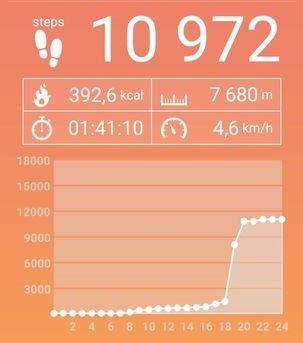 Spálil som 392,6 kcal = 1641,07 kJ a to je cca 100g mrkvy a 100g strúhaného syra z môjho jedálnička. matematikaPotravinové míleCesnak: 38 km (starí rodičia)Voda: 0 km (vodovod)Maslo: 465 km (Rajo)Kuracie prsia: 31 km (farma Krčava)Zemiak: 38 km (starí rodičia)Syr: 8 km (Bell)Mrkva: 0 km (domáca)Zeler: 0 km (domáci) Paradajka: 2 841 km (Španielsko)Dejepis Dejiny potravínParadajka: pochádza zo Strednej Ameriky a Južnej Ameriky, pričom divorastúce formy paradajky sa vyskytujú od severu Čile po Venezuelu. V Strednej Amerike ich kultivovali Aztékovia a Mayovia, približne od roku 200 pred naším letopočtom.Karfiol: vznikol vo východnom Stredomorí, v 14. storočí sa dostal do Talianska, od 16. storočia sa vyskytoval v západnej a strednej Európe, odtiaľ sa rozšíril do celého sveta, vrátane tropických oblastí. Mrkva: pochádza z oblasti Afganistanu, Iránu a Pakistanu, kde ešte prežívajú jej diví a neskultivovaní zástupcovia a tvoria tak centrum rôznorodosti druhu. Predpokladá sa, že sa rozšírila v 10. storočí do oblasti od Indie po východné Stredomorie. V 12. storočí sa dostala až do západnej Európy a Číny.Avokádo: Rastlina sa pestovala už v praveku. Vznikla pravdepodobne v Strednej Amerike. Pred objavením Ameriky sa pestovala od Mexika po Andy v Peru. Dnes sa pestuje po celom svete v tropickej a subtropickej oblasti.Soľ: 6 000 rokov p.n.l.Čierne korenie: 2 000 rokov p.n.l.Zemiaky: 8 000 rokov p.n.l.Maslo: 1 000 rokov p.n.l.Občianska náukaštátne Inštitúcie Potraviny uvádzané do obehu musia spĺňať požiadavky na bezpečnosť a zdravotnú nezávadnosť. Podľa európskej legislatívy musí každý členský štát zaviesť systém úradných kontrol a vykonávať dozor nad bezpečnosťou potravín na všetkých stupňoch ich výroby, spracovania a distribúcie. Preto členské štáty zriadili vnútroštátne orgány, ktoré sú zodpovedné za bezpečnosť potravín v krajine.Príslušné orgány pre vykonávanie kontrolnej činnosti v SR
Každá členská krajina si stanoví orgán, ktorý je spôsobilý vykonávať úradné kontroly. Tento orgán musí byť nestranný, musí mať potrebné vybavenie, kvalifikovaný personál a pohotovostné nástroje. Pre zabezpečenie toho, aby príslušný kontrolný orgán plnil svoje ciele, môžu byť vykonávané interné alebo externé audity. Kontrolný orgán ustanovený v SR je Štátna veterinárna a potravinová správa SR a Úrad verejného zdravotníctva SR.Štátna veterinárna a potravinová správa SR
Vykonáva úradnú kontrolu potravín nad ich výrobou, v obchodnej sieti, pri manipulovaní s nimi a pri ich umiestňovaní na trh:
a) potravín živočíšneho pôvodu,
b) potravín rastlinného pôvodu vrátane čerstvého ovocia, čerstvej zeleniny, zemiakov a ostatných poľnohospodárskych produktov v poľnohospodárskej prvovýrobe po zbere úrody, nápojov vrátane potravín s niektorými zložkami živočíšneho pôvodu, cukrárskych výrobkov, zmrzliny a vody v spotrebiteľskom balení,
c) geneticky modifikovaných potravín,
d) poľnohospodárskych produktov a potravín predávaných priamo konečnému spotrebiteľovi.
Link: (www.svps.sk)Úrad verejného zdravotníctva SR
Vykonáva úradnú kontrolu potravín:
a) v prevádzkarňach verejného stravovania vrátane výroby cukrárskych výrobkov, zmrzliny a prípravy hotových pokrmov a jedál na predajných miestach,
b) vo vzťahu k epidemiologicky rizikovým činnostiam osôb vo výrobe, manipulácii a umiestňovaniu na trh,
c) výživových doplnkov, materiálov prichádzajúcich do styku s potravinami, potravín určených na osobitné výživové účely, ako aj detskej výživy a dojčenskej výživy,
d) nových potravín,
e) z hľadiska používania zdrojov ionizujúceho žiarenia na ožarovanie potravín a kontroly dodržiavania zákazu pridávania rádioaktívnych látok do potravín,
f) v súvislosti s prídavnými látkami do potravín.
Link: (www.uvzsr.sk)Ministerstvo pôdohospodárstva a rozvoja vidieka SR spustilo do prevádzky internetový portál potravinových kontrol na adrese kontrola.mpsr.sk. Portál potravinových kontrol obsahuje mapu SR s prevádzkami, v ktorých inšpektori veterinárnej a potravinovej správy zistili pri výkone kontroly nedostatky.Biológiavečera plná vitamínovKuracie prsia:  B1, B5, B12, A, EČierne korenie: A, B, C, E, K Olivový olej: E, KPoľný šalát: kyselina listová, KBalkánsky syr: B2, E, B12, B1, A, B6Cherry paradajky: C, B1Citrón: C, A, B1, B2, B6, E, kyselina listová Toastový chlieb: B1, B3, B5 